Приложение 1Утвърждавам:Р е к т о р :	Декан:/проф. д-р Христина Янчева/	/………………./У Ч Е Б Е Н   П Л А Н13* п р и   н е о б х о д и м о с т   с е   д о б а в я т   о щ е   р е д о в е   с п о р е д   п р о д ъ л ж и т е л н о с т т а   н а  к у р с а .ОБЩ ХОРАРИУМ И КРЕДИТИ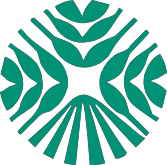 www.au- plovdiv.bgАграрен университет - ПловдивПловдив	4000;	бул.	«Менделеев»	№	12;	Тел.	+359/32/654300;	Факс+359/32/633157Факултет…………………………………………………………………………….Област на висшето образованиеПрофесионално направлениеМагистърски курсНаправлениеФорма на обучениеПродължителност на обучениеОбсъден и приет на ФСПротокол № ………….. /  ………………………….г.Утвърден на заседание на АСПротокол № …………… /  ………………………..гАктуализиранДата …………………..КодПълно наименование на дисциплинатаКатедраФорма на контролОбща заетост в часовеОбща заетост в часовеОбща заетост в часовеОбща заетост в часовеОбща заетост в часовеКредитиКодПълно наименование на дисциплинатаКатедраФорма на контролАудиторнаАудиторнаИзвънаудиторнаИзвънаудиторнаВсичкоКредитиКодПълно наименование на дисциплинатаКатедраФорма на контролЛекцииУпражненияУчебни практикиДруги формиВсичкоКредити12345678910ПЪРВА ГОДИНА  І семестърПЪРВА ГОДИНА  І семестърПЪРВА ГОДИНА  І семестърПЪРВА ГОДИНА  І семестърПЪРВА ГОДИНА  І семестърПЪРВА ГОДИНА  І семестърПЪРВА ГОДИНА  І семестърПЪРВА ГОДИНА  І семестърПЪРВА ГОДИНА  І семестърПЪРВА ГОДИНА  І семестърЗадължителниВсичко задължителниИзбираемиВсичко избираемиСума за I-ви семестърПЪРВА ГОДИНА  ІІ семестърПЪРВА ГОДИНА  ІІ семестърПЪРВА ГОДИНА  ІІ семестърПЪРВА ГОДИНА  ІІ семестърПЪРВА ГОДИНА  ІІ семестърПЪРВА ГОДИНА  ІІ семестърПЪРВА ГОДИНА  ІІ семестърПЪРВА ГОДИНА  ІІ семестърПЪРВА ГОДИНА  ІІ семестърПЪРВА ГОДИНА  ІІ семестърЗадължителниВсичко задължителниИзбираемиВсичко избираемиСума за II-ри семестърОБЩО ЗА ПЪРВА ГОДИНАВТОРА ГОДИНА ІІІ семестърВТОРА ГОДИНА ІІІ семестърВТОРА ГОДИНА ІІІ семестърВТОРА ГОДИНА ІІІ семестърВТОРА ГОДИНА ІІІ семестърВТОРА ГОДИНА ІІІ семестърВТОРА ГОДИНА ІІІ семестърВТОРА ГОДИНА ІІІ семестърВТОРА ГОДИНА ІІІ семестърВТОРА ГОДИНА ІІІ семестърЗадължителниВсичко задължителниИзбираемиВсичко избираемиСума за IІІ-ти семестърВТОРА ГОДИНА ІV семестърВТОРА ГОДИНА ІV семестърВТОРА ГОДИНА ІV семестърВТОРА ГОДИНА ІV семестърВТОРА ГОДИНА ІV семестърВТОРА ГОДИНА ІV семестърВТОРА ГОДИНА ІV семестърВТОРА ГОДИНА ІV семестърВТОРА ГОДИНА ІV семестърВТОРА ГОДИНА ІV семестърЗадължителниВсичко задължителниИзбираемиВсичко избираемиСума за IV-ти семестърОБЩО ЗА ВТОРА ГОДИНАОБЩО ЗА УЧЕБНИЯ ПРОЦЕСДържавен изпит / Защита на дипломна работа37515ОБЩО ЗА КУРСА НА СЛЕДВАНЕОБЩ ХОРАРИУМ И КРЕДИТИЧАСОВЕКРЕДИТИ%Задължителни учебни дисциплиниЛекции от задължителни дисциплиниУпражнения и други форми (от задължителни дисциплини)Извънаудиторна заетост (от задължителни дисциплини)Избираеми дисциплини (аудиторна и извънаудиторна заетост)Държавен изпит / Защита на дипломна работа37515ОБЩО ЗА КУРСА НА СЛЕДВАНЕ